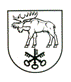 LAZDIJŲ R. ŠEŠTOKŲ MOKYKLOS DIREKTORIUSĮSAKYMASDĖL lazdijų r. Šeštokų mokyklos 2024–2026 metų korupcijos prevencijos PROGRAMOS tvirtinimo, korupcijos prevencijos kOMisijos sudarymo IR ATSAKINGO ASMENS SKYRIMO UŽ KORUPCIJOS PREVENCIJĄ, KORUPCIJOS PREVENCIJOS PROGRAMOS ĮGYVENDINIMO ORGANIZAVIMĄ IR KONTROLĖS VYKDYMĄ2024 m. gegužės 8 d. Nr. ŠTMV7-147 ŠeštokaiVadovaudamasi Lietuvos Respublikos korupcijos prevencijos įstatymu, Lazdijų rajono savivaldybės korupcijos prevencijos 2024–2026 metų programa, patvirtinta Lazdijų rajono savivaldybės tarybos 2024 m. kovo 20 d. sprendimu Nr. 5TS-350, ir vykdydama Lazdijų r. Šeštokų mokyklos direktoriaus pareigybės aprašymo, patvirtinto Lazdijų rajono savivaldybės mero 2021 m. lapkričio 12 d. potvarkiu Nr. 7V-64 „Dėl Lazdijų rajono savivaldybės biudžetinių įstaigų direktorių pareigybių aprašymų patvirtinimo“, 4.9 papunktį:1. S u d a r a u Lazdijų r. Šeštokų mokyklos korupcijos prevencijos komisiją:1.1. Robertas Janulevičius – istorijos, pilietiškumo pagrindų vyr. mokytojas (pirmininkas);1.2. Sandra Ažukienė – anglų kalbos vyr. mokytoja (narė);1.3. Alma Vaišnienė – socialinė pedagogė (narė).2. T v i r t i n u Lazdijų r. Šeštokų mokyklos 2024–2026 metų korupcijos prevencijos programą (pridedama).3. S k i r i u direktoriaus pavaduotoją ugdymui Jurgitą Vaičeskienę atsakinga už korupcijos prevenciją, korupcijos prevencijos programos įgyvendinimo organizavimą ir kontrolės vykdymą.Direktorė							Alma Burbaitė